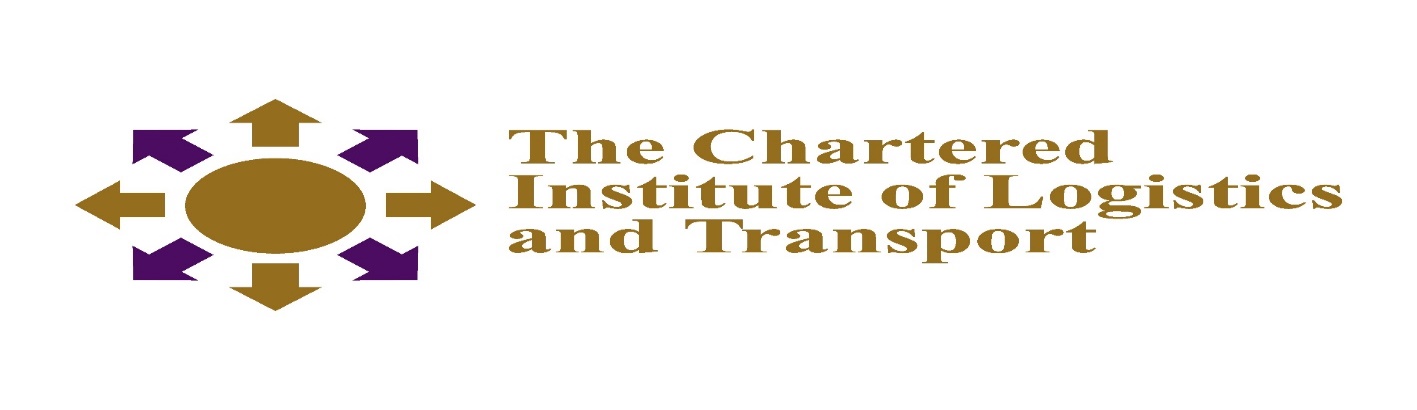 INTERNATIONAL ADVANCED DIPLOMA IN LOGISTICS AND TRANSPORTADIP-02:     Leadership and Strategic ManagementDecember 2021Note to CandidatesThe aim of this paper is to establish a learner’s understanding of the general principles and applications involved in Leadership and Strategic Management. Candidates are encouraged to write critically and make use of relevant examples where applicable.Duration     3 HOURSInstructions to CandidatesAnswer any 4 Questions in SectionQuestion 1Identify and explain the risks of collaborating with a competing rail or bus operator to share bus or train capacity following losses when operating independently. Suggest how you would manage the risks. (25 marks) Question 2Leadership is one of the most essential ingredients for entrepreneurial success yet it is conceptually elusive.’ (Wickham, 2000). Discuss (25 marks)Question 3Citing examples in the Supply Chain Logistics and Transport industry discuss the notion that the idea behind benchmarking is to improve performance and encourage innovation and best practices. (25 marks)Question 4Critically discus the claim that many African Transport businesses collapse soon after the death of their founders? (25 marks)Question 5What measures can a Supply Chain Manager take in order to deal with resistance to change to the operations of an organization? (25 marks)